Наставни предмет:Свет око насИме и презиме ученикаИме и презиме ученикаИме и презиме ученикаИницијални педагошки профилИницијални педагошки профилИницијални педагошки профилнаставна тема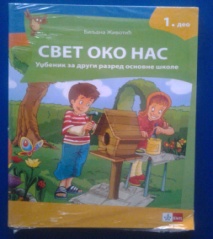 Нивои постигнућаНивои постигнућаНивои постигнућаАктивност на часуПровере (усмене-у; писмене-п)ИзражаваСтваралачки радРад у пару/групиДомаћи задацинаставна темаосновнисредњинапредниЈа и другиЖива и нежива природаОрјентација у простору и временуКултура живљења